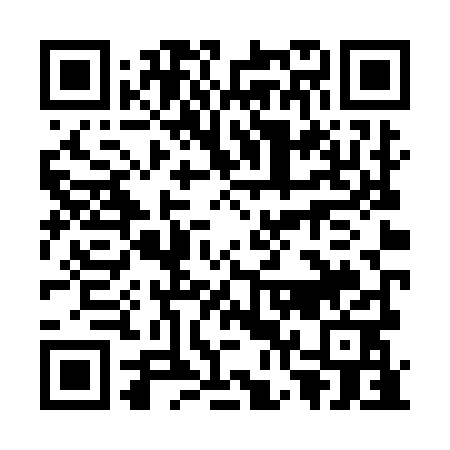 Prayer times for Brezje pri Senusah, SloveniaWed 1 May 2024 - Fri 31 May 2024High Latitude Method: Angle Based RulePrayer Calculation Method: Muslim World LeagueAsar Calculation Method: HanafiPrayer times provided by https://www.salahtimes.comDateDayFajrSunriseDhuhrAsrMaghribIsha1Wed3:445:4512:555:578:0710:002Thu3:425:4312:555:578:0810:023Fri3:395:4212:555:588:0910:044Sat3:375:4012:555:598:1010:065Sun3:355:3912:556:008:1210:086Mon3:325:3812:556:008:1310:107Tue3:305:3612:556:018:1410:128Wed3:285:3512:556:028:1510:149Thu3:265:3312:556:038:1710:1610Fri3:235:3212:556:038:1810:1811Sat3:215:3112:556:048:1910:2012Sun3:195:3012:556:058:2010:2213Mon3:175:2812:556:058:2210:2414Tue3:145:2712:556:068:2310:2615Wed3:125:2612:556:078:2410:2816Thu3:105:2512:556:088:2510:3017Fri3:085:2412:556:088:2610:3218Sat3:065:2312:556:098:2710:3419Sun3:045:2212:556:108:2910:3620Mon3:025:2112:556:108:3010:3821Tue3:005:2012:556:118:3110:4022Wed2:585:1912:556:128:3210:4223Thu2:565:1812:556:128:3310:4424Fri2:545:1712:556:138:3410:4625Sat2:525:1612:556:138:3510:4826Sun2:505:1512:556:148:3610:5027Mon2:485:1412:556:158:3710:5228Tue2:465:1412:566:158:3810:5429Wed2:455:1312:566:168:3910:5530Thu2:435:1212:566:168:4010:5731Fri2:415:1212:566:178:4110:59